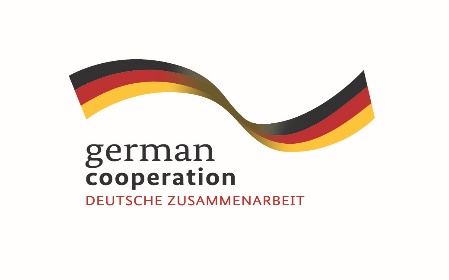 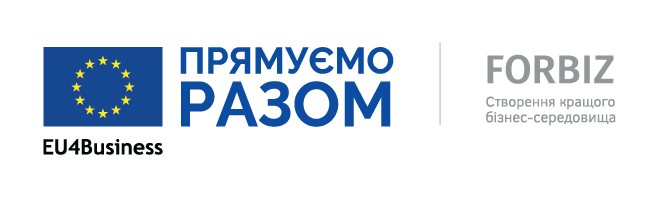 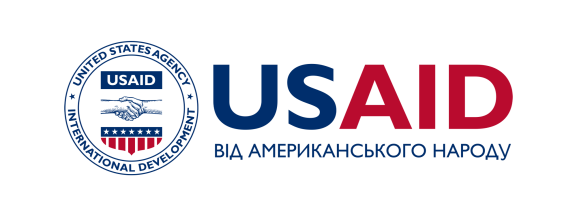 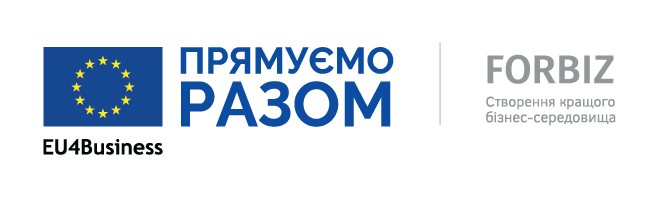 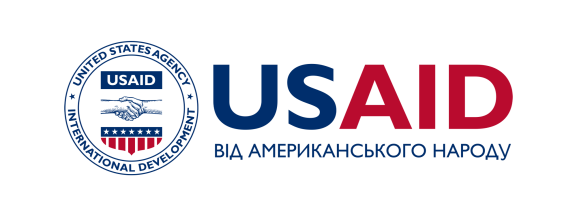 Затверджене на засіданні Робочого комітету 29 квітня 2021 року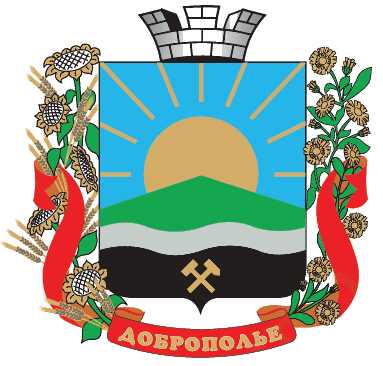 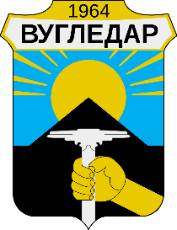 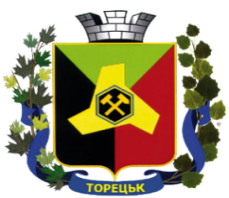 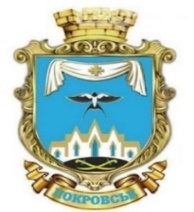 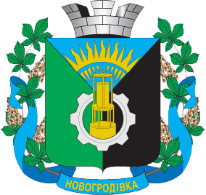 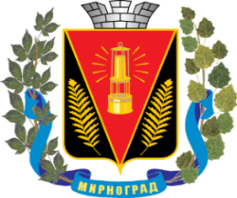 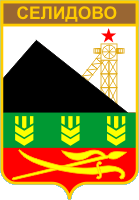 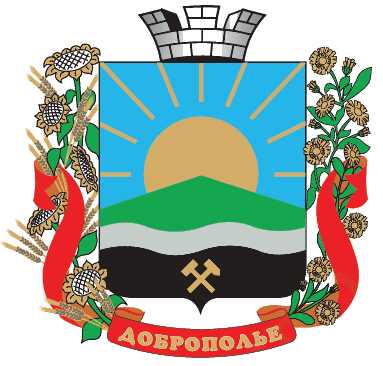 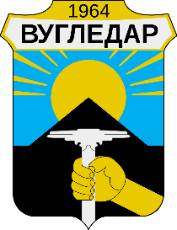 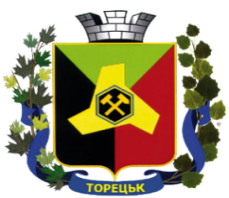 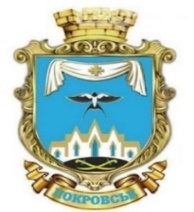 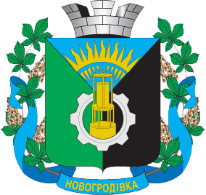 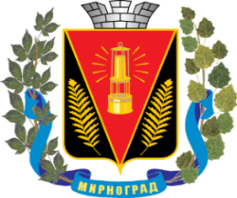 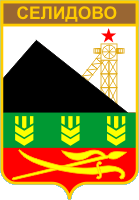 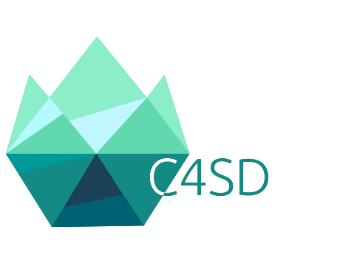 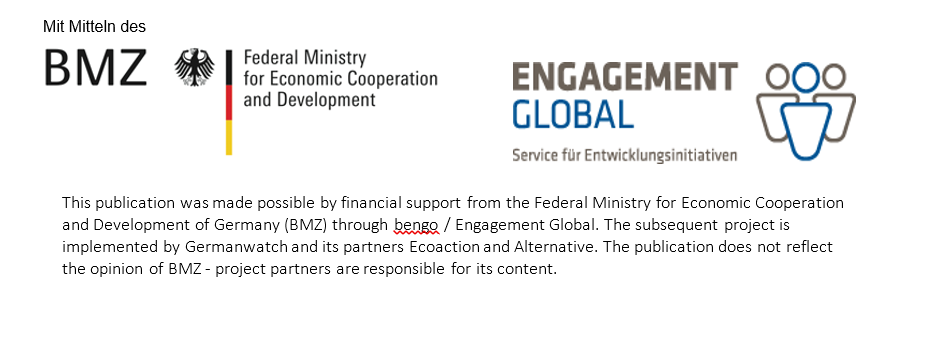 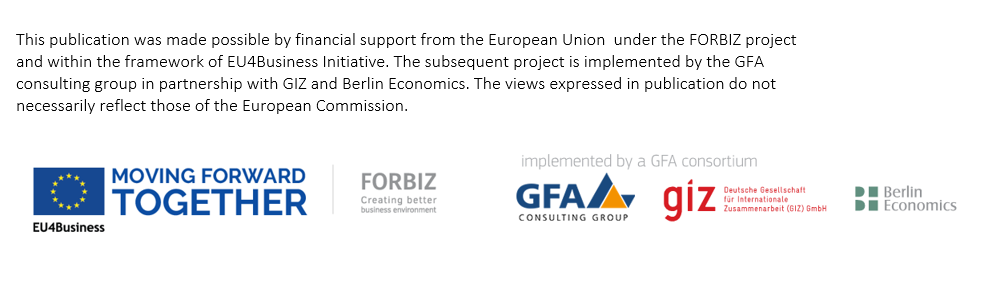 Стратегічний напрям А. ЗАЛУЧЕННЯ ІНВЕСТИЦІЙ	Дерево цілей до стратегічного напрямку А. Залучення інвестицій було напрацьовано під час проведення двох  засідань тематичних підгруп та міських команд:12 березня засідання тематичної підгрупи8 квітня засідання збірної міської команди (Покровськ, Мирноград, Добропілля)9 квітня засідання двох збірних міських команд (Селидове, Новогродівка),  (Торецьк, Вугледар)20 квітня підсумкове засідання тематичної підгрупиСтратегічний напрям В. РОЗВИТОК МСПДерево цілей до стратегічного напрямку В. Розвиток МСП було напрацьовано під час проведення трьох засідань тематичних підгруп:20 січня засідання тематичної підгрупи11 березня засідання тематичної підгрупи01 квітня засідання тематичної підгрупиСтратегічний напрям С. ЗМІНА СТРУКТУРИ ЕКОНОМІКИДерево цілей до стратегічного напрямку С. Зміна структури економіки було напрацьовано під час проведення трьох  засідань тематичних підгруп:17 березня засідання тематичної підгрупи8 квітня засідання збірної міської команди (Покровськ, Мирноград, Добропілля)9 квітня засідання двох збірних міських команд (Селидове, Новогродівка),  (Торецьк, Вугледар)23 квітня підсумкове засідання тематичної підгрупи* - Дана стратегічна ціль буде об’єднана із стратегічною ціллю С.3. до напрямку D. Розвиток людського капіталуСтратегічний напрям D. РОЗВИТОК ЛЮДСЬКОГО КАПІТАЛУДерево цілей для стратегічного напряму "Розвиток людського капіталу" було напрацьовано під час проведення чотирьох засідань тематичної підгрупи та письмових онлайн-консультацій:10 березня - друге засідання;31 березня - третє засідання;19 квітня - фінальне засідання* - Дана стратегічна ціль буде об’єднана із стратегічною ціллю С.2. СТВОРЕНА ЕФЕКТИВНА СИСТЕМА ПІДГОТОВКИ КАДРІВ ОРІЄНТОВАНИХ НА НОВУ МОДЕЛЬ ІННОВАЦІЙНОЇ ЕКОНОМІКИ В СФЕРІ ДЕКАРБОНІЗАЦІЇ до напрямку С. Зміна структури економікиСтратегічний напрям E. ВІДНОВЛЮВАНА ЕНЕРГЕТИКА ТА ЕНЕРГОЕФЕКТИВНІСТЬДерево цілей для стратегічного напряму "Відновлювана енергетика та енергоефективність" було напрацьовано під час проведення трьох засідань тематичної підгрупи:19 березня - друге засідання;7 квітня - третє засідання;21 квітня - фінальне засіданняСКЛАД ТЕМАТИЧНІХ ГРУПТЕМАТИЧНА ГРУПА 1. ЗАЛУЧЕННЯ ІНВЕСТИЦІЙ Координатор групи від проектів - Наталка БОЙКО, консультант Проєкту USAID “Економічна підтримка Східної України”ТЕМАТИЧНА ГРУПА 2. РОЗВИТОК МСП Координатор групи від проектів - Ольга КРАСОВСЬКА, старший консультант з питань політики розвитку МСП, Проєкт FORBIZ|EU4BusinessТЕМАТИЧНА ГРУПА 3. ЗМІНА СТРУКТУРИ ЕКОНОМІКИКоординатор групи від проектів - Наталка БОЙКО, консультант Проєкту USAID “Економічна підтримка Східної України”ТЕМАТИЧНА ГРУПА 4. РОЗВИТОК ЛЮДСЬКОГО КАПІТАЛУ Координатор групи від проектів - Мартін ШОН-ЧАНІШВІЛІ, старший консультант з питань партнерства в Східної та Південно-Східної Європи GermanwatchТЕМАТИЧНА ГРУПА 5. ВІДНОВЛЮВАНА ЕНЕРГЕТИКА ТА ЕНЕРГОЕФЕКТИВНІСТЬКоординатор групи від проектів - Костянтин КРИНИЦЬКИЙ, керівник відділу енергетики Центру екологічних ініціатив «Екодія»СТРАТЕГІЧНИЙ НАПРЯМ А. ЗАЛУЧЕННЯ ІНВЕСТИЦІЙСтратегічна ціль А.1. Спільні привабливі інвестиційні продукти громад ПлатформиОЦ А.1.1. Створення мережі індустріальних парківОЦ А.1.2 .Формування ефективних банків даних в муніципальних інформаційних системахОЦ А.1.3. Розробка сучасної планувальної документації в громадах ПлатформиОЦ А.1.4. Підготовка найбільш привабливих земельних ділянок, промислових майданчиків та об’єктів для інвестуванняСтратегічна ціль А.2. Ефективна система інвестиційного супроводження та якісних послуг для інвестораОЦ А.2.1.Створення спільної для громад Платформи інфраструктури підтримки та якісних сервісів для інвестораОЦ А.2.2. Створення активних та ефективних партнерств громад Платформи із провідними національними та міжнародними інституціями залучення інвестиційОЦ А.2.3. Підготовка спільних інвестиційних проєктів та програм Платформи сталого розвиткуОЦ А.2.4. Впровадження спільної системи інформаційної та консультативної підтримки зовнішньо економічної діяльності (ЗЕД) для внутрішнього інвестораСтратегічна ціль А.3. Спільна ефективна  система маркетингу  громад ПлатформиОЦ А.3.1. Активна та  продуктивна виставкова діяльність громад Платформи на постійній основіОЦ А.3.2. Активна та ефективна  ПРОМОЦІЯ громад ПлатформиОЦ А.3.3. Розробка та затвердження маркетингової стратегії та інвестиційного бренду вугільних громад Платформи сталого розвиткуСтратегічна ціль А.4. Інфраструктурне забезпечення інвестиційної діяльностіОЦ А.4.1. Проведення аналізу  можливостей та впровадження проєктів диверсифікації джерел постачання питної водиОЦ 4.2. Проведення реконструкції функціонуючих систем водопостачання та водовідведення у громадах ПлатформиОЦ А.4.3. Спрощення логістики та проведення реконструкції  транспортної інфраструктурної мережі необхідної для інвестиційної діяльностіОЦ А.4.4. Проведення реформування теплового господарства громад Платформи на новій технологічній основОЦ А.4.5. Забезпечення всеосяжного  доступу  громад Платформи до широкосмугового ІнтернетуСТРАТЕГІЧНИЙ НАПРЯМ В. РОЗВИТОК МСПСтратегічна ціль В.1. До 2030 року МСП забезпечені консультаційними та іншими послугами відповідно до своїх потребОЦ В.1.1. До кінці 2023 року в громадах Платформи запроваджено регулярний (щорічний) інструмент вимірювання сприятливості бізнес середовища та потреб МСП у послугах ОЦ В.1.2. Щороку місцеві агенції розвитку громад Платформи реалізують щонайменше 2 спільні проєкти щодо розвитку МСП ОЦ В.1.3. До кінця 2025 року в кожній з громад Платформи створено екосистему підтримки бізнесу, яка функціонуватиме як у фізичному, так і у віртуальному вигляді та забезпечуватиме бізнес консультаційними та іншими послугами відповідно до його потреб ОЦ В.1.4. До кінця 2024 року в кожній з громад Платформи існує принаймні одна організація, яка представлятиме інтереси підприємців у діалозі між бізнесом та владою (Раду підприємців, бізнес асоціація тощо); її представники беруть конструктивну участь у процесі прийнятті рішень, що позитивно впливають на бізнес середовище у громадіСтратегічна ціль В.2. До 2030 року МСП платформи отримують покращений доступ до фінансових/ людських/трудових/ земельних та інших ресурсівОЦ В.2.1. До 2025 року МСП громад Платформи отримають розширений доступ до фінансових ресурсів за рахунок спрощення доступу до програм кредитування, запровадження пільгових умов оподаткування на місцевому рівні та інших можливостей До 2025 року щонайменше 1000 молодих людей віком до 30 років пройдуть стажування на МСП громад Платформи і 70% з них буде працевлаштовано на МСП (див. також цілі D1 та D3) ОЦ В.2.3. До 2025 року у громадах Платформи створено умови для розвитку соціального підприємництваОЦ В.2.4. До 2025 року у громадах Платформи створено умови для передачі комунальної власності у використання МСП для провадження господарської діяльностіОЦ В.2.5. До 2027 року розроблено механізм ревіталізації об'єктів колишніх/закритих шахтСтратегічна ціль В.3. Щорічно до 2030 року в кожній з громад Платформи принаймні в 2х секторах збільшується присутність МСПОЦ В.3.1. До кінці 2023 року в громадах Платформи запроваджено регулярний інструмент визначення ринкових ніш, потенційно привабливих для розвитку МСП ОЦ В.3.2. Сприяння розвитку МСП у визначених ринкових нішах з врахуванням особливостей кожної громади Платформи ОЦ В.3.3. До 2023 року в громадах Платформи буде проведено щонайменше 10 заходів, спрямованих на розвиток сімейного бізнесуОЦ В.3.4. Створення позитивного іміджу підприємця Стратегічна ціль В.4.Сприяння виходу МСП на нові ринкиОЦ В.4.1. Сприяння МСП у впровадженні інноваційних продуктів/послуг/технологій, в тому числі у промисловому виробництві та з високої доданою вартістюОЦ В.4.2. Підтримка МСП у громадах Платформи під час виходу на нові ринки (інформаційно-консультативна та інші)ОЦ В.4.3. Щороку в кожній з громад Платформи проводиться щонайменше 3 заходи, спрямовані на підтримку місцевих виробників товарів та послуг ОЦ В.4.4. Сприяння розвитку співробітництва між державним та приватним сектором на умовах ДППСТРАТЕГІЧНИЙ НАПРЯМ С. ЗМІНА СТРУКТУРИ ЕКОНОМІКИСтратегічна ціль С.1. ДИВЕСИФІКОВАНА ІННОВАЦІЙНА ЕКОНОМІКА ГРОМАД ПЛАТФОРМИ СТАЛОГО РОЗВИТКУОЦ С.1.1. Сільське господарство орієнтоване на зростання доданої вартості виробництва кінцевих продуктівОЦ С.1.2. Створення системи підтримки НОВОЇ МОДЕЛІ ЕКОНОМІКИ заснованої на засадах  ДЕКАРБОНІЗАЦІЇ та ІННОВАЦІЙНОСТІОЦ С.1.3. Створення системи підтримки кластерів та виробничої коопераціїОЦ С.1.4. Формування привабливої туристичної інфраструктури та започаткування нових послуг для туристівОЦ С. 1.5. Створення молодіжних Центрів інновацій, креативної економіки та робототехніки в громадах ПлатформиСтратегічна ціль С.2. СТВОРЕНА ЕФЕКТИВНА СИСТЕМА ПІДГОТОВКИ КАДРІВ ОРІЄНТОВАНИХ НА НОВУ МОДЕЛЬ ІННОВАЦІЙНОЇ ЕКОНОМІКИ В СФЕРІ ДЕКАРБОНІЗАЦІЇ*ОЦ С.2.3.Забезпечення сільського господарства та сільської місцевості кваліфікованими кадрамиСтратегічна ціль С.3. ПЕРЕТВОРЕННЯ  ПРОСТОРІВ ГРОМАД В КОМФОРТНІ, ДРУЖНІ ДО ДОВКІЛЛЯ  ТА БЕЗПЕЧНІ СИСТЕМИ ЖИТТЯ ТА РОЗВИТКУОЦ С.3.1. Впровадження ефективної системи поводження з ТПВОЦ С.3.2.Формування світогляду людини дружнього до довкілля, збереження екосистем в громадахОЦ С 3.3. Впровадження сучасної системи управління житловим фондом та поліпшення його якості (ОСББ, управляючі компанії)ОЦ С.3.4. Екологічно чистий транспорт та безпечний благоустрій орієнтований на потреби громадян та бізнесуОЦ С.3.5. Зміцнення систем цивільного захисту та запобігання надзвичайним ситуаціямСтратегічна ціль С.4. ЕФЕКТИВНЕ ВРЯДУВАННЯ ТА ЦИФРОВІЗАЦІЯ ГРОМАД ОРІЄНТОВАНА НА ПОТРЕБИ ГРОМАДЯН ТА БІЗНЕСУОЦ С 4.1. Запровадження сучасного ефективного управління громад на засадах SMART (ефективні організаційні структури, мережі, бази даних, SMART – громади)ОЦ С.4.2. Створення сучасної мережі Центрів надання адміністративних/соціальних послуг (МУЛЬТИЦЕНТРІВ) із доступними електронними сервісамиОЦ С 4.3. Створення сучасних, доступних  та якісних просторів та сервісів для розвитку людини (освіта, культура, дозвілля, охорона здоров’я, спорт)ОЦ С 4.4. Впровадження нових форм прямої демократії, громадської участі (патисипація) та комунікацій із громадоюСТРАТЕГІЧНИЙ НАПРЯМ D. ЗМІНА СТРУКТУРИ ЕКОНОМІКИСтратегічна ціль D.1. До 2028 року мінімум 50% працівників, вивільнених від шахтних підприємств, працевлаштовані в інших галузях економіки, які відповідають Європейській зеленій угоді. ОЦ D.1.1 До 2023 року, у кожній громаді Платформи створені нові робочі місця принаймні у 2х секторах, які відповідають Європейській зеленій угоді. Як мінімум, третина цих робочих місць була створена МСПОЦ D.1.2 До 2022 року, щонайменше 50% робочих шахтних підприємств успішно закінчили курси з профорієнтації, до 2023 року - 30% - з перекваліфікації. Щонайменше 50% з перекваліфікованих знайшли інші можливості працевлаштуванняСтратегічна ціль D.2. До 2025 року, у всіх громадах Платформи місцеві громадські об’єднання братимуть участь у розробці та імплементації як мінімум 10 стратегічних документівОЦ D.2.1 До 2023 року, мінімум 30 представників діючих ІГС беруть участь в діяльності міських громадських рад та громадської ради при Донецькій обласній державній адміністраціїОЦ D 2.2 Щонайменше 5% населення беруть участь у прийнятті рішень за допомогою Civic tech інструментів громадської участі (бюджет участі, електронні петиції)ОЦ D.2.3 До кінця 2022 року, як мінімум 30 НГО долучилися до діяльності в напрямку справедливої трансформації; мінімум 5 нових НГО залучені до діяльності Платформи сталого розвитку (участь у проєктах, відповідних робочих групах тощо)ОЦ D.2.4 До 2025 року, мінімум 7 ІГС, що задіяні в процесах справедливої трансформації (проєкти, робочі групи тощо), посилили інституційні спроможності, збільшили кількість членів та реалізують щороку мінімум один проєкт у співпраці з місцевими партнерами (ОМС, бізнес, інші ІГС) у сфері справедливої трансформаціїОЦ D.2.5 До 2022 року, ІГС впроваджують неформальну освіту з метою перекваліфікації шахтарів та до кінця 2025 року перекваліфікацію від ІГС пройшли мінімум 2000 осібСтратегічна ціль D.3. До 2030 року, щонайменше 50% учнів навчальних закладів громад Платформи отримують дуальну освіту в трьох різних секторах, альтернативних вугільній галузі, розвиток яких відповідає Європейській зеленій угоді*ОЦ D.3.3 До 2025 року, щонайменше 60% освітніх програм спеціальностей закладів профтехнічної та вищої освіти в обов’язковому порядку базуються на дуальній формі навчання, і 50% освітніх програм, направлених на підготовку спеціалістів напрямів, альтернативних вугільній галузі,  містять дуальну форму навчання (за винятком спеціальностей гуманітарного спрямування).Стратегічний напрям Е. ВІДНОВЛЮВАНА ЕНЕРГЕТИКА ТА ЕНЕРГОЕФЕКТИВНІСТЬСтратегічна ціль Е.1. До 2025 року кількість фізичних та юридичних осіб залучених до реалізації проектів ВДЕ та заходів з енергоефективності збільшилася на 30%ОЦ Е.1.1 До кінця 2022 року проведено оцінку (дослідження) потенціалу територій, що входять до складу Платформи та мапування стану залученості фізичних та юридичних осіб до реалізації проектів ВДЕ та можливих майбутніх проектівОЦ Е.1.2 До кінця 2022 року створено/налагоджено механізми збору інформації та моніторингу кількості залучених фізичних та юридичних осіб до реалізації ВДЕ та заходів з енергоефективності на місцевому рівніОЦ Е.1.3 До кінця 2024 року кількість реалізованих проектів ВДЕ та енергоефективності у громадах Платформи збільшилася на 25%ОЦ Е.1.4 Підготовка заходів та проведення інформаційної кампанії серед населення та підприємців щодо переваг переходу на ВДЕ та впровадження енергоефективних заходів у період 2021-2024 роківСтратегічна ціль Е.2. До 2025 року як мінімум 3 механізми, запропонованих представниками Платформи, були враховані в національних документах з впровадження нових стимулів та регулювання розвитку ВДЕ та енергоефективності в контексті місцевого самоврядування ОЦ Е.2.1 До кінця 2022 року представники Платформи увійшли як мінімум до 3 профільних робочих груп при Міністерствах та інших органах влади (Держенергофективності тощо) з питань впровадження нових стимулів та регулювання розвитку ВДЕ та енергоефективності на місцевому рівніОЦ Е.2.2-2.5 У 2021-2023 роках сформульовано, подано, а органами влади враховано рекомендації та пропозиції щодо механізмів підтримки впровадження:установок малої генерації для домогосподарств, потужністю до 1 МВт;установок малої генерації для бюджетних установ, потужністю до 1 МВт;заміщення викопного палива на біопаливо для малого та мікропідприємництва потужністю до 10 МВт; термомодернізації муніципальних будівель та будівель, що належать бізнесу (підприємствам)Стратегічна ціль Е.3. Аналіз можливостей та впровадження систем водопостачання із диверсифікованих джерел в громадах ПлатформиОЦ Е.3.1 До 2025 року реалізовано мінімум 1 спільний проект з системи очисти та використання шахтної води або мінімум 4 окремих проекти в окремих громадах Платформи ОЦ Е.3.2 До 2026 року забезпечена диверсифікація водопостачання шляхом впровадження як мінімум 2-х нових джерел з використання природних водних ресурсівСтратегічна ціль Е.4. У 2030 році ВДЕ забезпечують щонайменше 50% електроенергії та 30% тепла в усіх містах Платформи.ОЦ Е.4.1 До кінця 2022 року створено/налагоджено механізми збору інформації та моніторингу джерел використання електроенергії та тепла на місцевому рівні ОЦ Е.4.2 У 2026 році ВДЕ забезпечують щонайменше 15% тепла в усіх громадах ПлатформиЕ4.3 У 2027 році ВДЕ забезпечує щонайменше 25% електроенергії в усіх громадах ПлатформиСтратегічна ціль Е.5. У 2030 році щонайменше 30% будівель термомодернізованоОЦ Е.5.1.До 2025 року термомодернізувати щонайменше 50% будівель бюджетних установОЦ Е.5.2. До 2025 року термомодернізувати щонайменше 15% будівель житлового фондуОЦ Е.5.3.До 2027 року термомодернізувати щонайменше 25% будівель, що належать бізнесу (підприємствам).ПІБНазва підприємства, установи або організаціїНаселений пунктПІБНазва підприємства, установи або організаціїНаселений пунктВербовський Максим ПетровичВиконавчий комітет Вугледарської міської радим. ВугледарСопельник Георгій ВолодимировичПідприємець, власник бізнес платформи “ГАРАЖ”м. ВугледарДятлов Євген ВікторовичВиконавчий комітет Вугледарської міської радим. Вугледар, Сорокін Федір ЛеонідовичУстанова “АГЕНЦІЯ РОЗВИТКУ ВУГЛЕДАРА”м. Вугледар, Сушко Тетяна АнатоліївнаФізична особа-підприємецьм. ПокровськІгнатенко Костянтин ДмитровичФізична особа-підприємецьм. ПокровськФролов Олег ВолодимировичПокровська міська рада (координатор Робочої групи)м. ПокровськБілоус Аліна ОлександрівнаПокровська міська радам. ПокровськТерещенко Інна ВасилівнаСелидівська міська радам. СелидовеКороткіх Вадим ПилиповичГолова благодійна організація "БФ РОЗВИТКУ СУСПІЛЬСТВА ТА ІНФРАСТРУКТУРИ"м. СелидовеКолісник Ольга ОлександрівнаСелидівська міська радам. СелидовеЗябрев Олександр АнатолійовичНовогродівська міська радам.НовогродівкаУсова Наталія СергіївнаНовогродівська міська радам.НовогродівкаДробот Костянтин ГеннадійовичПредставник громадської організації «Молодіжна платформа «Novoсхід»м.НовогродівкаМельникова Марина ВіталіївнаДУ ”Інститут економіко-правових досліджень ім В.К. Мамутова НАН України” провідний науковий співробітник, доктор економічних наукм. КиївШевченко Лілія СергіївнаНачальник відділу економіким.НовогродівкаСеменова Ірина ВолодимирівнаГоловний спеціаліст відділу економіким.НовогродівкаЄвсіков Юрій МиколайовичВійськово-цивільна адміністрація міста Торецькм. ТорецькНємкова Олена ВасилівнаВійськово-цивільна адміністрація міста Торецькм. ТорецькБрикалов Олександр ЛеонідовичМирноградська міська рада, міський головам. МирноградДроздова Римма ЄвгенівнаМирноградська міська рада, заступник міського голови з питань діяльності виконавчих органів радим. МирноградМатюшкіна Алла ЄвгенівнаМирноградська міська рада, начальник відділу інвестиційм. МирноградМисякіна Олена ІванівнаДобропільська міська радам. ДобропілляБражніков Євген ОлеговичДобропільська міська радам. ДобропілляМоргун Олександр МиколайовичДепутат Добропільської міської радим. ДобропілляКлючка Вячеслав ЛеонідовичПП “ПРОМСНАБ”м. Мирноград ПІБНазва підприємства, установи або організаціїНаселений пункт ПІБНазва підприємства, установи або організаціїНаселений пункт Дудуляк Ірина ВікторівнаДепартамент економіки Донецької облдержадміністрації м. КраматорськДятлов Євген ВікторовичВиконавчий комітет Вугледарської міської радим. ВугледарСорокін Федір ЛеонідовичУстанова “АГЕНЦІЯ РОЗВИТКУ ВУГЛЕДАРА”м. ВугледарКлючка Вячеслав ЛеонідовичПП “ПРОМСНАБ”м.МирноградСтупак Гліб ВолодимировичДонНТУм. ПокровськСушко Тетяна АнатоліївнаФізична особа-підприємецьм. ПокровськІгнатенко Костянтин ДмитровичФізична особа-підприємецьм. ПокровськФролов Олег ВолодимировичПокровська міська радам. ПокровськНефьодова Ірина ВікторівнаСелидівська міська радам. СелидовеНадєєва Олена ОлександрівнаСелидівська міська радам. СелидовеВіктор НєманіхінПП Велнам. СелидовеЗябрев Олександр АнатолійовичНовогродівська міська радам.НовогродівкаУсова Наталія Сергіївна Новогродівська міська радам.НовогродівкаКостів Павло СтефановичПідприємець Новогродівської громадим.НовогродівкаНоврузова Анжела ВалеріанівнаПідприємець Новогродівської громадим.НовогродівкаСопельник Георгій ВолодимировичДиректор “ТОВ “ТПП Альянс” м. ВугледарКучеров Олег ЮрійовичФахівець департаменту виробництва та інтернаціоналізації бізнесу Проєкту USAID “Економічна підтримка Східної України”м. КраматорськТеличко Анна ОлександрівнаПідприємецьм. ВугледарШостир Кристина ОлександрівнаСпеціалистка з гендерних питань та інклюзії уразливих груп населення Проєкту USAID “Економічна підтримка Східної України”м. КраматорськПередерий Олександр ПетровичПідприємець, власник ТОВ “РОСКВІТ”м. ВугледарПантелеєва Вікторія Анатоліївнаголовний спеціаліст відділу з питань інноваційної політики та інвестиційної діяльності Виконавчого комітету Мирноградської міської радим. Мирноград Брюховець Олена Миколаївнаголова ГО «Харчовий кластер Східної України», підприємець м. МирноградЄвстигнеєва Вікторія Олексіївнаголовний спеціаліст відділу розвитку малого бізнесу та підприємництва військово-цивільної адміністрації міста Торецькм. Торецьк Саєнко Віліна Валеріївнафізична особа-підприємець, голова громадської організації «Центр ініціатив підприємців міста Торецьк»м. Торецьк Шатравка Володимир Івановичфізична особа-підприємецьм. Торецьк Мисякіна Олена ІванівнаДобропільська міська радам. ДобропілляБражніков Євген ОлеговичДобропільська міська радам. ДобропілляМоргун Олександр МиколайовичДепутат Добропільської міської радим. ДобропілляШевченко Віталій ОлександровичДобропільська міська радам. ДобропілляПихтіна Юлія ВасилівнаДобропільська міська радам. ДобропілляПІБНазва підприємства, установи або організаціїНаселений пункт ПІБНазва підприємства, установи або організаціїНаселений пункт Вербовський Максим ПетровичВиконавчий комітет Вугледарської міської радим. ВугледарДятлов Євген ВікторовичВиконавчий комітет Вугледарської міської радим. ВугледарСорокін Федір ЛеонідовичУстанова “АГЕНЦІЯ РОЗВИТКУ ВУГЛЕДАРА”м. ВугледарМироненко Ярослав ВолодимировичУправління міського господарства Вугледарської міської радим. ВугледарГанич Ольга АнатоліївнаДВНЗ “Донецький національний технічний університет”м. Покровськ Білоус Аліна ОлександрівнаПокровська міська радам. ПокровськФролов Олег ВолодимировичПокровська міська рада (координатор Робочої групи)м. ПокровськТерещенко Інна ВасилівнаСелидівська міська радам. СелидовеМіненко Дмитро ВолодимировичДепутат Селидівської міської радим. СелидовеГудінов Дмитро ВолодимировичДРБГП Донецької ОДАм. КраматорськЧереватський Данило ЮрійовичІнститут економіки промисловості НАН Україним. КиївЗябрев Олександр АнатолійовичНовогродівська міська радам.НовогродівкаУсова Наталія СергіївнаНовогродівська міська радам.НовогродівкаГрицак Руслан ВолодимировичДепутат районної радим.НовогродівкаШевченко Лілія СергіївнаНачальник відділу економіким.НовогродівкаСеменова Ірина ВолодимирівнаГоловний спеціаліст відділу економіким.НовогродівкаБрикалов Олександр ЛеонідовичМирноградська міська рада, міський головам. МирноградМешкова Олена ГеннадіївнаМирноградська міська рада, заступник начальника фінансового управління – начальник відділу доходівм. МирноградПІБНазва підприємства, установи або організаціїНаселений пунктПІБНазва підприємства, установи або організаціїНаселений пунктГанич Ольга АнатоліївнаДВНЗ “Донецький національний технічний університет”м. ПокровськГолобородько Марина Володимирівна Вугледарський коледж Донецького державного університету управлінням. ВугледарСігаєваТетяна ГеннадіївнаУстанова “АГЕНЦІЯ РОЗВИТКУ ВУГЛЕДАРА”м. ВугледарСтупак Гліб ВолодимировичДонНТУм. ПокровськСушко Тетяна АнатоліївнаФізична особа-підприємецьм. ПокровськФролов Олег ВолодимировичПокровська міська рада (координатор Робочої групи)м. ПокровськНефьодова Ірина ВікторівнаСелидівська міська радам. СелидовеБабіч Володимир Миколайовичголова Селидівської територіальної організації профспілки робітників вугільної промисловості Україним. СелидовеКравцова Інеса ДмитрівнаСелидівський міський центр зайнятостім. СелидовеОрос Володимир ОлексійовичГО “Добропільський центр молоді “ДОБРО”м. ДобропілляЗябрев Олександр АнатолійовичНовогродівська міська радам.НовогродівкаУсова Наталія Сергіївна Новогродівська міська радам.НовогродівкаСеверинец Алла ФедорівнаНовогродівський міський центр зайнятостім.НовогродівкаОнанко Дмитро СергійовичДепутат міської радим.НовогродівкаДеріна Тетяна ВікторівнаНовогродівський міський центр зайнятостім.НовогродівкаЄвсіков Юрій Миколайовичзаступник керівника Торецької ВЦАм. ТорецькСопельник Георгій ВолодимировичДиректор “ТОВ “ТПП Альянс”м. ВугледарЛеу-Севериненко Сніжана ОлексіївнаСтарша менеджерка з розвитку трудового потенціалу проєкту USAID “Економічна підтримка Східної України”м. КиївШостир Кристина ОлександрівнаСпеціалістка з гендерних питань та інклюзії уразливих груп населення Проєкту USAID “Економічна підтримка Східної України”м. КраматорськПантелеєва Вікторія Анатоліївнаголовний спеціаліст відділу з питань інноваційної політики та інвестиційної діяльності Виконавчого комітету Мирноградської міської радим. МирноградБессараб Сергій Борисовичголова громадської організації «Український Патріотичний Рух Донбасу» м. МирноградМешкова Олена ГеннадіївнаМирноградська міська рада, заступник начальника фінансового управління – начальник відділу доходівм. МирноградБазилевич Наталія ІванівнаДиректорка Мирноградського центру зайнятостім. МирноградВострикова Світлана ОлександрівнаНачальник управління соціального захисту населення Мирноградської міської радим. МирноградМисякіна Олена ІванівнаДобропільська міська радам. ДобропілляСудак Надія ГригорівнаПАТ «ДТЕК Добропільська ЦЗФ»м. ДобропілляМоргун Олександр МиколайовичДепутат Добропільської міської радим. ДобропілляБражніков Євген ОлеговичДобропільська міська радам. ДобропілляЯцура Тетяна ІванівнаДобропільський міський центр зайнятостім. ДобропілляПІБНазва підприємства, установи або організаціїНаселений пунктПІБНазва підприємства, установи або організаціїНаселений пунктШвець Ірина МиколаївнаТОВ "Шахтобудівна Компанія" м. ПокровськПередерий Олександр ПетровичПідприємець, власник ТОВ “РОСКВІТ”м. ВугледарДятлов Євген ВікторовичВиконавчий комітет Вугледарської міської радим. Вугледар Ігнатенко Костянтин ДмитровичФізична особа-підприємецьм. ПокровськФролов Олег ВолодимировичПокровська міська рада м. ПокровськКлючка Вячеслав ЛеонідовичПП “ПРОМСНАБ”м.Мирноград Пантелеєва Вікторія АнатоліївнаГоловний спеціаліст відділу з питань інноваційної політики та інвестиційної діяльності Виконавчого комітету Мирноградської міської радим.Мирноград, Якимова Оксана ОлександрівнаГоловний спеціаліст Виконавчого комітету Мирноградської міської ради з питань екологіїм. Мирноград, Томаза Денис ГеннадійовичГоловний спеціаліст відділу з питань інноваційної політики та інвестиційної діяльності Виконавчого комітету Мирноградської міської ради (з енергетичних  питань) м. МирноградТерещенко Інна ВасилівнаСелидівська міська радам. СелидовеГринь Світлана ВіталіївнаСелидівська міська радам. СелидовеЧереватський Данило Юрійович Інститут економіки промисловості НАН Україним. КиївЗябрев Олександр АнатолійовичНовогродівська міська радам.НовогродівкаУсова Наталія Сергіївна Новогродівська міська радам.НовогродівкаДробот Костянтин ГенадійовичНовогродівська міська радам.НовогродівкаГрицак Руслан ВолодимировичДепутат районної радим.НовогродівкаСопельник Георгій ВолодимировичДиректор “ТОВ “ТПП Альянс” м. ВугледарКірін Роман СтаніславовичІнститут економіко-правових досліджень НАН Україним. КиївЧикунова Юлія Проєкт USAID “Економічна підтримка Східної України”м. КраматорськУсенко ЮліяВсеукраїнська Агенція Інвестицій та Сталого Розвиткум. КиївПогорєлова ВікторіяGIZм. КиївЛупашко ІринаFORBIZм. КиївБаєва Яна Військово-цивільна адміністрація міста Торецьк Донецької областім. Торецьк Мисякіна Олена ІванівнаДобропільська міська радам. ДобропілляБражніков Євген ОлеговичДобропільська міська радам. ДобропілляМоргун Олександр МиколайовичДепутат Добропільської міської радим. ДобропілляСудак Надія ГригорівнаПАТ «ДТЕК Добропільська ЦЗФ»м. ДобропілляСтаненко Тетяна ПетрівнаДобропільська міська радам. Добропілля